Luxulyan School 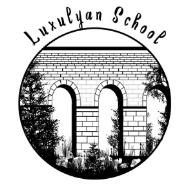 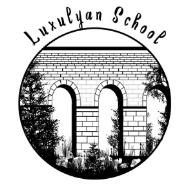 Design and Technology Long Term Unit Overview Autumn 1 Autumn 2 Spring 1 Spring 2 Summer 1 Summer 2 Ash Year A & B Creating with materials; Being imaginative and expressiveCreating with materials; Being imaginative and expressiveCreating with materials; Being imaginative and expressiveCreating with materials; Being imaginative and expressiveCreating with materials; Being imaginative and expressiveCreating with materials; Being imaginative and expressiveBeech  Year A 1/2 Designing and makingMechanisms – wheels, axles and chassisDesigning and making space-themed vehicles; Evaluating toys; Using mechanismsMaking fragrant productsOrigins of food; Selecting natural materialsMaking models; Baking; Making signs; Designing buildingsBeech  Year B 1/2 Designing labels; Designing and making animal enclosuresMaking percussion instrumentsCarnival instruments; Making flags; RecipesMaking models of towers, bridges and tunnelsStructures – strengthening and joiningSycamore Year A 3/4 Designing and making tools; Building structures  Healthy foods; Textiles; Working modelsMaking weapons and jewellery; Models of Anglo-Saxon homes; Clay rune stonesMaking instrumentsSycamore  Year B 3/4 Selecting and using materialsMoving parts; Making modelsProduct evaluation; Research; Selecting materials; Making vehicles; Building an iron man; Using electrical circuitsMountain climbing equipmentShields and helmets; Roman food; Roman designsDesigning submarines; Working modelsOak  Year A 5/6 Food of Mexico; Evaluating and making instrumentsSelecting materials; Research; Structures; EvaluationEgyptian food; Making tombs and pyramidsTools and equipment; Recipes; Packaging; Working modelsSelecting materialsOak  Year B 5/6 Electrical circuits; Designing a board gameSignificant individuals; Assistive technologies; Programming, monitoring and controlling products; Website designSeasonalityCooking; NutritionRecipes; Structures